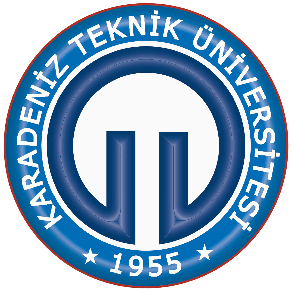 T.C.KARADENİZ TEKNİK ÜNİVERSİTESİ REKTÖRLÜĞÜ………………. BÖLÜM BAŞKANLIĞIT.C.KARADENİZ TEKNİK ÜNİVERSİTESİ REKTÖRLÜĞÜ………………. BÖLÜM BAŞKANLIĞIT.C.KARADENİZ TEKNİK ÜNİVERSİTESİ REKTÖRLÜĞÜ………………. BÖLÜM BAŞKANLIĞISayı	:xxxxxxxx/xxxxxxxx/xxxxxxxx/20/05/201420/05/2014Konu :Xxxxxx XxxxxxxxXxxxxx Xxxxxxxx